Kdy: sobota 17. 5. 2014 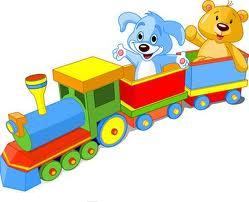 Sraz: v 8.00 hod u hřiště na LícháchPlán trasy a program: • pěšky po silnici do Bítovčic na vlak• v 9.45 odjezd vlakem do Dolního Smrčného, • pěšky na zříceninu hradu Rokštejn, • příchod cca v 10.30 hod.• opečeme si buřty, prohlédneme si zříceninu• po 13 hod se vydáme do Přímělkova • v 14.02 vlakem do Bítovčic • pěšky do Kamenice• předpokládaný návrat do Kamenice v 15.30S sebou: sportovní oblečení, pohodlnou obuv, svačinu, pití, něco na opékání (buřty, párky, jablka apod.)Dříví na oheň i pití na Rokštejně bude zajištěno.Pokud někdo nezvládne cestu pěšky do Bítovčic a zpět, může se k výletníkům přidat v Bítovčicích u vlaku  V případě nepříznivého počasí se výlet nekoná a přesune se na jiný termín.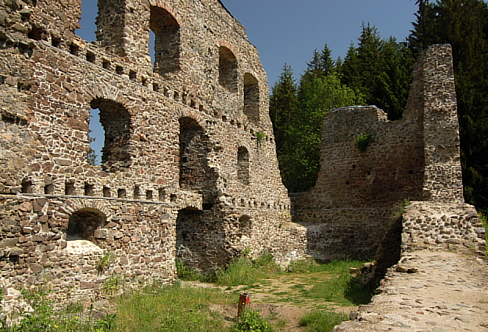 Těšíme se na tebe!